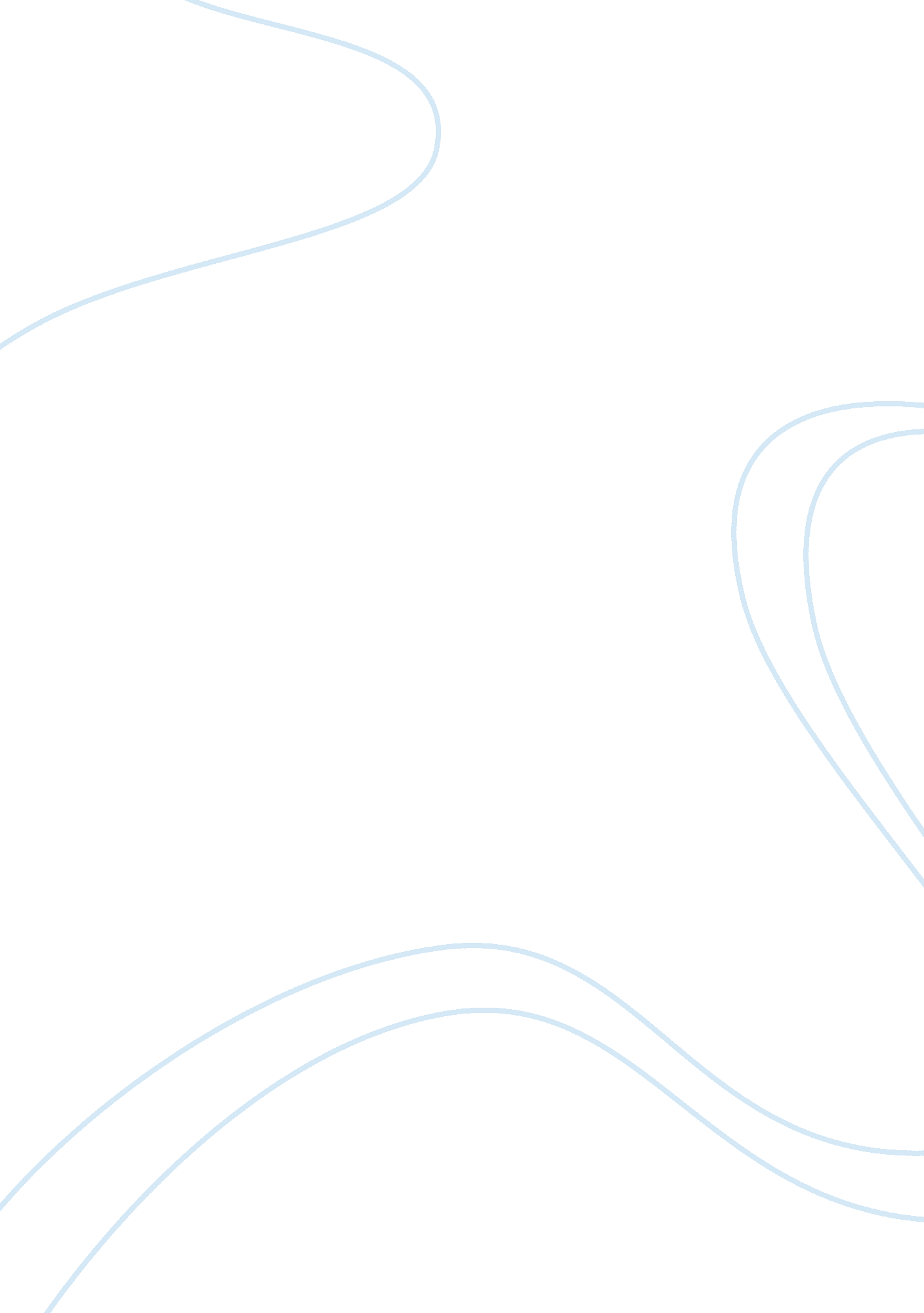 Sample essay on what its like owning a harley davidsonExperience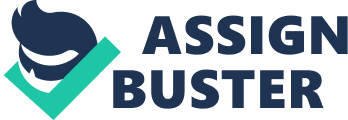 Is to be Experienced and Expressed Acknowledgments, funding sources, special circumstances. 
Is to be Experienced and Expressed 
Biking itself is an experience and gusty wind gushing on the face, riding Harley Davidson can give the experience of driving a Rolls Royce. The eye catching visual impact creates an ambience of a robust mean machine, waiting to be tamed by the masculine dynamism. Royal and majestic appearances of Harley Davidson, gives the feel of a chivalrous “ Knight Rider”. The electrifying sensation, pumps lot of adrenal energy pounding the heart to feel ecstatic every minute a rider is on the saddle. It makes a biking addict feel, street is where one ought to live. The popularity chart busters say the world rides the adventurous Harley Davidson, to inspire a passion in every one. 
When Harley Davidson penetrates the space the speed stimulates the surging winds to give a breathtaking sensation. Its racy looks and rustic strengths makes masculine mind prefer to give a ‘ macho’ image. Weekends with Harley Davidson are an event for holidaying spirit to freak out with. Many a biker feels Harley Davidson boosts their super cool image. The thoroughbred’s qualitative awesome growth for the past hundred and ten years is an envying record in the two wheeler industrial world. It has become a pride in the connoisseur’s stable of collections. 
When this two wheeler zooms past and disappears, a desiring mind to stare for long, gets disappointed. The exclusively designed premium motorcycle model, the “ BREAKOUT”, defines the aspirations of the next generation for custom styling with big and bold attractive looks. Well defined durable features has glossy, sparkling paint finish, big wheels, and classic looks creating a premium bike attitude which grabs refined attention looking at its cruising performances. 
Writing without an extensive detailing of tall claims of a wonderful machine would turn out to be a mere literary exposure. So all the wide ranging salient features are written here to make it a complete grand presentation. The perfect precision dimensions in length, seat height, ground clearance, steering head, trail, wheel base, tyres, weight, fuel capacity, luggage capacity, exhaust is extraordinary. Its performance in fuel economy, engine torque, lean angles, brakes, gear ratios, electrical systems, meter gauge touches the peak in quality charts. The luxury premium features are hands free mobile via Bluetooth, Voice recognition languages through phone functions and audio setups like CB, AM, FM, SiriusXM, WB, IPod device, and Global presets, Configurable mode Joysticks, Seek/Scan are the long list of widest range of features ever given for bikes. It has also got interface languages where it deals with varying languages. Furthermore it has vehicle information screen with Air temperature, Oil temperature and Engine temperature display, Software update via USB interface, Text to speech languages, USB and Bluetooth. The audio sources are AM, FM, MP3 with USB connection, SD Card via USB connection Jump Drive via USB connection and the audio output contains Watts per channel, speakers, Distortion-THD, Internal and External Amp and Wired Headset. The infotainment screen size and types is user friendly with Day/Night Dimmer. 
Audience from world over who loves and owns different Harley Davidson models have voiced their opinion by registering with the company and a few of them are named here. Their names and impressive ratings out of 5 are: Pepe C. from Mexico - 3. 5, Damien M. from US - 3. 67, Ben S. from UK - 3. 75, Ferdinando R. from Italy - 4. 00, Federico M. from Spain - 4. 3, Elmarie M. from South Africa - 4. 33. 
Harley Davidson has set a leadership example for bikers to quote, “ If it is biking, it must be Harley Davidson”. It is a century plus ten years rich legacy going on strong to reach eternity. References Harley-Davidson (2014, Nov 25). Harley-Davidson. Retrieved from 
http://www. 110. harley-davidson. com. 
Harley-Davidson (2014, Nov 25). Harley-Davidson. Retrieved from 
http://www. harley-davidson. com. 